Social Science                                                  Class- VNOTE-Students are  requested to write the following notes in their  social science notebook.All the given diagrams should be accordingly made and  labelled with pencil.(crayons/pencil colours can be used for colouring)Students must use blue ball/gel pen.Chapter – 2Parallels And MeridiansI. Oral Questions :-Name the imaginary lines on the globe.    Ans.  The imaginary lines on the globe are-         (a) Latitudes 	(b) LongitudesWhat is the “Great Circle” ?    Ans.  Equator is the “Great Circle”.II. Write short notes on the following :-     1.Globe –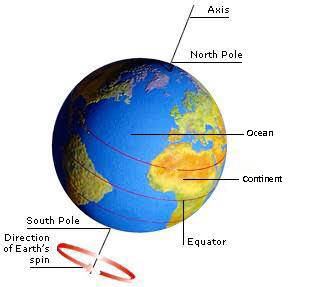 A globe is a small model of earth.It shows shape,size and location of continents and Oceans.It helps to understand the movement of earth.2.Northern Hemisphere- 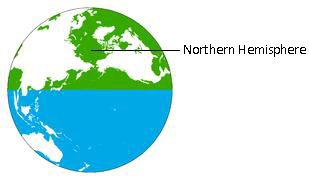 The part of the earth from the equator to the North pole is called Northern Hemisphere.It is also called Land Hemisphere.Southern Hemisphere –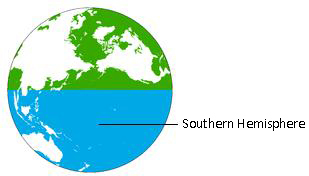 The part of the earth from the equator to the south pole is called Southern HemisphereIt is also called Water Hemisphere.Prime Meridian –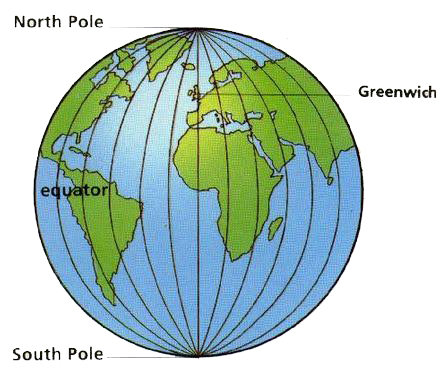 The Prime Meridian passes through Greenwich.It is marked as 0°It is the starting point of numbering the meridians.It divides the earth into Eastern and Western Hemisphere.III. Answer the following:-    1. Define (a) latitudes and (b)longitudes.    Ans. (a) Latitudes –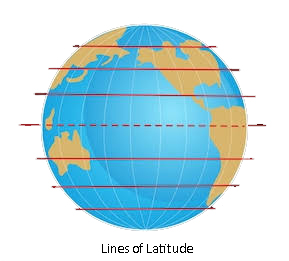 They are the full circles on the globe that run from east to west.(b) Longitudes –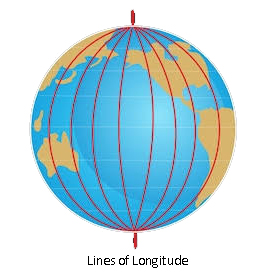 They are the lines which run from North to South on a globe.They are also called Meridians.2. Draw a diagram and label to show the important parallels of latitude.Ans.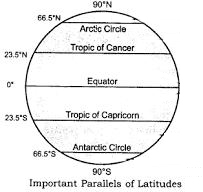 3. Write four facts about lines of longitude.    Ans.  Four facts about lines of longitude are-All meridians are of same length.They are 360 in numberThey run from North pole to South pole.Meridians help to measure distances in the east-west direction.They cut parallels in right angle.4(a). What is a grid ?Ans.      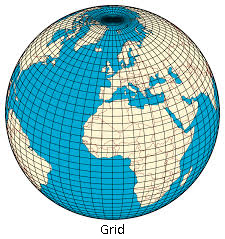 The network of lines of latitudes and longitudes on a globe is called    grid.     4(b). How does it help us to find the position of a place ?Ans. The point at which a latitude and a longitude meet helps us to locate  a   place.A globe shows several countries marked on it.What would have happened if everyone on earth lived as one big family ? Would it have been better ? Why / Why not ?Ans. It would have been better if everyone on earth lived as one big family because then there would be fewer wars and hatred among nations.IV. HOTS Question :-    1(a). Why is the equator the most important of all the latitudes ? Ans . The equator is the most important of all the latitudes because it divides the  earth into two equal parts i.e Northern Hemisphere and Southern Hemisphere.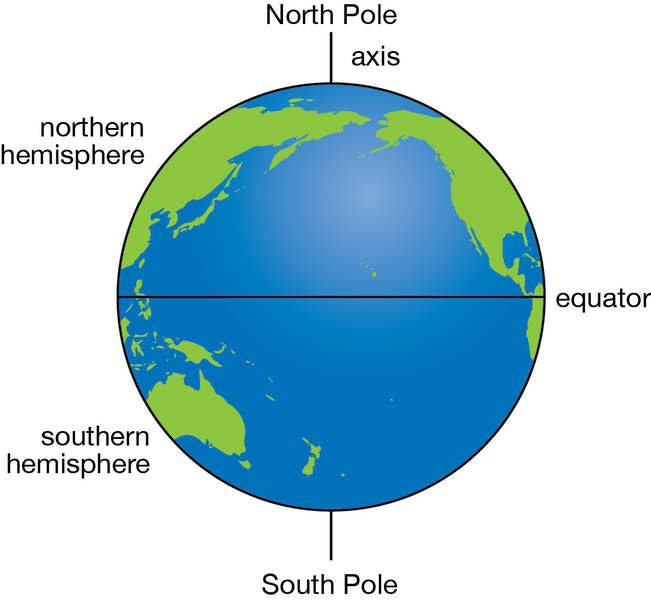     1(b). Why is it called “Great Circle” ?Ans . Equator is called ‘Great Circle’ because it is the longest line of latitude.